Проект  КАРАР                                                                                                                 ПОСТАНОВЛЕНИЕ«___»______ 2019 йыл                                          №___                                   «___»_____2019 год«О комиссии по определению мест размещения контейнерных площадок»В соответствии с Федеральным законом от 06.10.2003 № 131-ФЗ «Об общих принципах организации местного самоуправления в Российской Федерации», Федеральным законом от 24.06.1998 № 89-ФЗ «Об отходах производства и потребления», Постановлением Правительства РФ от 31.08.2018  № 1039 «Об утверждении Правил обустройства мест (площадок) накопления твердых коммунальных отходов и ведения их реестра», «СанПиН 42-128-4690-88. Санитарные правила содержания территорий населенных мест» (утв. Главным государственным санитарным врачом СССР 05.08.1988 № 4690-88), «Правилами благоустройства на территории сельского поселения Мерясовский сельсовет муниципального района Баймакский   район Республики Башкортостан» (утв. решением Совета сельского поселения Мерясовский сельсовет от 29.08.2019 г №136/2),  в целях совершенствования мероприятий по накоплению твердых коммунальных отходов на территории сельского поселения Мерясовский сельсовет муниципального района  Баймакский район Республики Башкортостан, администрация сельского поселения Мерясовский сельсовет муниципального района Баймакский район Республики Башкортостан п о с т а н о в л я е т;1. Утвердить Состав постоянно действующей комиссии по определению мест размещения контейнерных площадок для накопления твердых коммунальных отходов (далее ТКО) на территории сельского поселения Мерясовский сельсовет муниципального района Баймакский   район Республики Башкортостан (Приложение № 1). 4. Утвердить «Положение о постоянно действующей комиссии по определению мест размещения контейнерных площадок для накопления ТКО на территории сельского поселения Мерясовский сельсовет муниципального района Баймакский   район Республики Башкортостан» (Приложение № 2).           7. Обнародовать настоящее постановление на информационном стенде в администрации сельского поселения Мерясовский  сельсовет муниципального района Баймакский  район Республики Башкортостан по адресу: Республика Башкортостан, Баймакский район, с.Мерясово, ул.А.Игибаева, 1.8.Контроль за исполнением настоящего постановления оставляю за собой.Глава сельского поселения Мерясовский  сельсоветмуниципального района Баймакский  район Республики Башкортостан                                                                         Т.М.ХафизоваПриложение №1 к постановлению   сельского поселения Мерясовский сельсовет муниципального района Баймакский   район Республики   Башкортостан от «_____» ___________ 2019 г. № _____СОСТАВпостоянно действующей комиссии по определению мест размещения контейнерных площадок для накопления твердых коммунальных отходов на территории сельского поселения Мерясовский сельсовет муниципального района Баймакский   район Республики Башкортостан.Председатель комиссии: Глава СП  Мерясовский сельсовет–Хафизова Т.М.; Секретарь комиссии: специалист  (землеустроитель)  Администрации СП Мерясовский сельсовет – Хасанов А.Ш.;Члены комиссии: управляющий делами Администрации СП Мерясовский сельсовет – Абдрахимова Э.З.;Депутат Совета  СП Мерясовский сельсовет –Надырбаев С.М. (по согласованию); Депутат Совета СП Мерясовский сельсовет – Ямантаева Г.Г.(по согласованию); -представитель управляющей организации (по согласованию); -представитель собственников помещений (по согласованию);- главный архитектор Администрации МР Баймакский район (по согласованию);- представитель ТК Минэкологии Республики Башкортостан (по согласованию).Приложение № 2к постановлению сельского поселения Мерясовский сельсовет муниципального района Баймакский район  Республики Башкортостанот «____» ___________ 2019 г.  № ____ ПОЛОЖЕНИЕо постоянно действующей комиссии по определению мест размещения контейнерных площадок для накопления твердых коммунальных отходов на территории сельского поселения Мерясовский сельсовет1.Общие положения1.1. Комиссия по определению мест размещения контейнерных площадок для накопления твердых коммунальных отходов (далее по тексту – ТКО) территории сельского поселения Мерясовский сельсовет муниципального района Баймакский район Республики Башкортостан (далее по тексту – Комиссия) является постоянно действующим коллегиальным органом для рассмотрения вопросов, касающихся определения мест размещения контейнерных площадок для накопления ТКО. 1.2. В своей деятельности Комиссия руководствуется Федеральным законом от 06.10.2003 № 131-ФЗ «Об общих принципах организации местного самоуправления в Российской Федерации», Федеральным законом от 24.06.1998 № 89-ФЗ «Об отходах производства и потребления», Постановлением  Правительства Российской Федерации от 31.08.2018  № 1039 «Об утверждении Правил обустройства мест (площадок) накопления твердых коммунальных отходов и ведения их реестра», «СанПиН 42-128-4690-88. Санитарные правила содержания территорий населенных мест» (утв. Главным государственным санитарным врачом СССР 05.08.1988 № 4690-88), «Правилами благоустройства на территории сельского поселения Мерясовский сельсовет муниципального района Баймакский район Республики Башкортостан» (утв. решением Совета сельского поселения Мерясовский сельсовет от 29.08.2019 г №136/2), Уставом СП  Мерясовский сельсовет.2. Цели, задачи и функции Комиссии2.1. Комиссия создается с целью определения мест размещения контейнерных площадок для накопления ТКО на территории СП Мерясовский сельсовет. 2.2. Комиссия в соответствии с возложенными на нее задачами выполняет следующие функции: - определение мест размещения площадок для установки контейнеров; - рассмотрение заявлений и обращений граждан и юридических лиц по вопросу определения площадки (места размещения) для установки контейнеров;- организация выездов на места размещения контейнерных площадок с целью их дальнейшего согласования; - внесение предложений, направленных на определение площадок (мест размещения) для установки контейнеров.                    3. Организация работы Комиссии3.1. Положение о Комиссии, ее численный и персональный состав утверждается и изменяется постановлением Администрации СП Мерясовский сельсовет. Комиссия состоит из председателя, заместителя председателя, секретаря и членов Комиссии. 3.2. Состав Комиссии должен исключать возможность возникновения конфликта интересов, который мог бы повлиять на принимаемые Комиссией решения. 3.3. Основной формой работы Комиссии являются выездные заседания с осмотром территории существующего и предлагаемого места размещения контейнерных площадок для накопления ТКО .3.4. Заседания Комиссии проводятся по мере необходимости. 3.5. Комиссия правомочна принимать решения при участии в ее работе не менее половины от общего числа ее членов. Члены комиссии осуществляют свою деятельность на общественных началах. Члены комиссии участвуют в заседаниях без права замены. В случае отсутствия члена Комиссии на заседании он имеет право изложить свое мнение по рассматриваемому вопросу в письменной форме. 3.6. Решение Комиссии считается принятым, если за него проголосовало более половины участвующих в заседании членов Комиссии. 3.7. Руководство деятельностью Комиссии осуществляет председатель Комиссии, который несет ответственность за выполнение возложенных на Комиссию задач и осуществление функций. Председатель Комиссии: - определяет время проведения выездных заседаний Комиссии и круг вопросов, вносимых на ее рассмотрение; - организует подготовку материалов для рассмотрения на Комиссии; - определяет повестку и проводит заседания Комиссии. Секретарь Комиссии: - формирует пакет документов на рассмотрение Комиссией; - ведет и оформляет протоколы заседаний Комиссии; - при организации выездного заседания Комиссии извещает членов Комиссии о дате и времени заседания; - подготавливает проекты актов об определении мест размещения контейнеров и контейнерных площадок для сбора твердых бытовых отходов.Члены Комиссии вправе вносить предложения о рассмотрении на заседаниях Комиссии вопросов, отнесенных к ее компетенции. 3.8. На заседаниях Комиссии ведется протокол, в котором указывается характер рассматриваемых вопросов. Протокол подписывается председателем и секретарем Комиссии. 3.9. Результаты работы Комиссии оформляются актом об определении места размещения контейнерной площадки. К акту прилагается графический материал.3.10. Акт об определении места размещения контейнерной площадки утверждается Главой СП Мерясовский сельсовет. Утвержденный акт служит основанием для размещения контейнерной площадки и направляется  в Администрацию МР Баймакский район для создания места  (площадок) накопления твердых коммунальных отходов,  определение схемы размещения мест (площадок ) накопления твердых коммунальных отходов и ведения реестра мест (площадок ) накопления твердых коммунальных отходов.БАШҠОРТОСТАН РЕСПУБЛИКАҺЫБАЙМАҠ РАЙОНЫМУНИЦИПАЛЬ РАЙОНЫНЫҢМЕРӘҪ АУЫЛ СОВЕТЫАУЫЛ БИЛӘМӘҺЕХАКИМИӘТЕ453660, Баймаҡ районы, Мерәҫ ауылы, А. Игебаев урамы, 1тел. 8 (34751) 4-28-44, meras-sp@yandex.ru 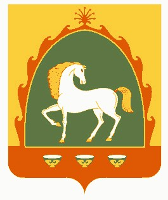 РЕСПУБЛИКА БАШКОРТОСТАНАДМИНИСТРАЦИЯСЕЛЬСКОГО ПОСЕЛЕНИЯ МЕРЯСОВСКИЙ СЕЛЬСОВЕТМУНИЦИПАЛЬНОГО РАЙОНАБАЙМАКСКИЙ РАЙОН453660, Баймакский  район, село Мерясово, ул.А.Игибаева,1тел. 8 (34751)4-28-44, http://admmeryas.ru/